Lista de Proyectos de InvestigaciónProfesor InvestigadorProyecto de Investigación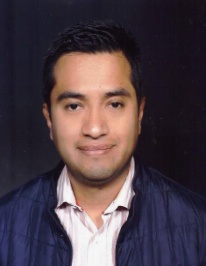 Dr. Marcos Chávez CanoAdscripción: Instituto de IngenieríaE-mail: MChavezC@iingen.unam.mxMonumentos históricos: modelado, análisis, comportamiento y rehabilitación.Estudio del comportamiento sísmico no lineal de estructuras históricas mediante modelos de elementos finitos.Evaluación de diversos sistemas de reforzamiento sísmico.Estudio del comportamiento de las propiedades dinámicas de la Catedral Metropolitana mediante el análisis de los registros de la instrumentación sísmica. Análisis estructural, salud estructural y detección de daño en edificiosComportamiento sísmico de elementos estructurales (concreto y mampostería)Evaluación del comportamiento a cortante de muros construidos con paneles para vivienda por medio de ensayes pseudoestáticos.Monitoreo de estructuras instrumentadas Túnel Emisor OrienteElaboración de capítulos del nuevo Manual de Obras Civiles de la CFE.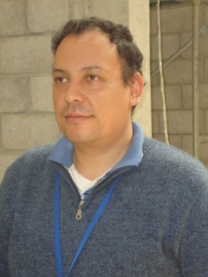 Mtro. Leonardo Flores CoronaAdscripción: CENAPREDE-mail: lfc@cenapred.unam.mxEvaluación de muros diafragma de mampostería con diversa cuantía de refuerzo horizontal.Ensayes de muros de mampostería para calibrar modelos de análisis.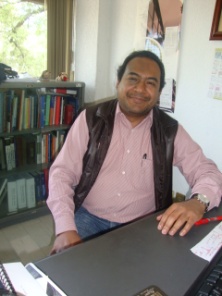 Dr. Fernando Peña MondragónAdscripción: Instituto de IngenieríaE-mail:fpem@pumas.iingen.unam.mxEstrategias de modelado y análisis de estructuras históricasComportamiento estructural de túneles dovelados en suelo blando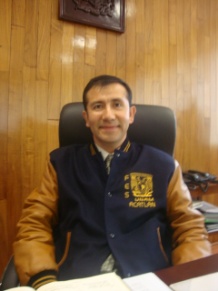 Dr. Darío Rivera VargasAdscripción: FES, AcatlánE-mail: dario.arna@hotmail.com Diseño sísmico basado en desplazamientoRiesgo sísmicoIngeniería de puentes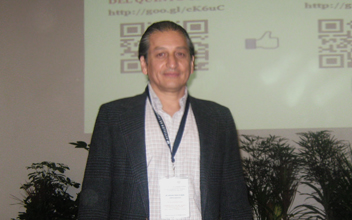 Dr. Amador Terán GilmoreAdscripción: UAM, AzcapotzalcoE-mail:  tga@correo.azc.uam.mxDiseño sísmico basado en desplazamientoDiseño sismo resistente sustentableControl de la respuesta dinámica de edificios (Aisladores de base y disipadores de energía)